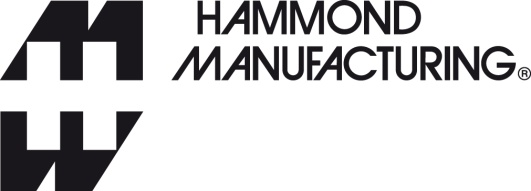 Informazioni per la stampaPer scaricare un’immagine con qualità di stampa di 300 dpi,visitare il sito parkfield.co.uk/hammond-italian/rmu-print.jpgPer scaricare un file Word del testo, visitare il sito parkfield.co.uk/hammond-italian/rmu.docx Per visualizzare tutte le informazioni di Hammond Electronics per la stampa,visitare il sito parkfield.co.uk/hammond-italian/Hammond completa la gamma per il montaggio in rack con formati supplementariHammond Electronics ha presentato le versioni 4U alte e aggiunto profondità sino a 559 mm a tutte le altezze della sua gamma RM di contenitori desktop e per il montaggio in rack 1U - 4U da 19 pollici. Sono disponibili anche le versioni 1U e 3U Half-Width a mezza larghezza. La struttura interamente in alluminio è costituita da un robusto telaio estruso con coperchio superiore e inferiore con o senza prese d’aria. I modelli da 19 pollici sono dotati di angoli per il montaggio in rack; sia le varianti da 19 pollici che quelle a mezza larghezza sono dotate di piedini autoadesivi in gomma per l’utilizzo del contenitore come unità desktop. I pannelli frontali e posteriori sono rimovibili e intercambiabili; il design regolare ne rende semplici la lavorazione meccanica e la stampa.  Per facilitare l’inserimento e la rimozione delle unità da 19 pollici in un armadio sono disponibili maniglie opzionali per il pannello anteriore. Per migliorare il supporto dei componenti più pesanti gli angoli regolabili per il montaggio sul pannello posteriore sono disponibili anche come accessorio per le unità da 457 e 559 mm di profondità. Sono disponibili quattro altezze e cinque profondità come standard. Le unità a mezza larghezza sono disponibili per le profondità da 108 e 203 mm, e per le altezze da 1U a 3U. Le unità da 19 pollici 1U e 4U a larghezza piena sono disponibili con profondità da 203, 330, 457 e 559 mm. La finitura standard è una resistente vernice a polvere nera. È possibile ordinare finiture personalizzate e pannelli anteriori e posteriori modificati e serigrafati in base alle specifiche esigenze del cliente direttamente al servizio di design e modifica interno della Hammond.Per ridurre al minimo i costi di spedizione e per garantire la protezione contro i danni durante il trasporto, tutta la gamma RM viene preparata e spedita in confezioni flatpack da montaggio standard. *** Ends: body copy 313 words ***Note per i redattori.Rilasciato 20 novembre 2018Per ulteriori informazioni, contattare:Justin ElkinsHammond Electronics Limited1 Onslow CloseKingsland Business ParkBasingstokeRG24 8QLTel.: + 44 1256 812812Fax: + 44 1256 332249sales@hammondmfg.euwww.hammondmfg.comContatto dell’agenzia:	Nigel May	Parkfield Communications LimitedParkfield HouseDamerhamHantsSP6 3HQTel.: + 44 1725 518321Fax: + 44 1725 518378nigel.may@parkfield.co.ukwww.parkfield.co.ukHammond è uno dei principali produttori mondiali di involucri di piccole dimensioni in plastica, pressofusi e in metallo, destinati ai settori dell’elettronica, dell’elettricità e a quelli connessi.*** Ends: body copy 253 words ***